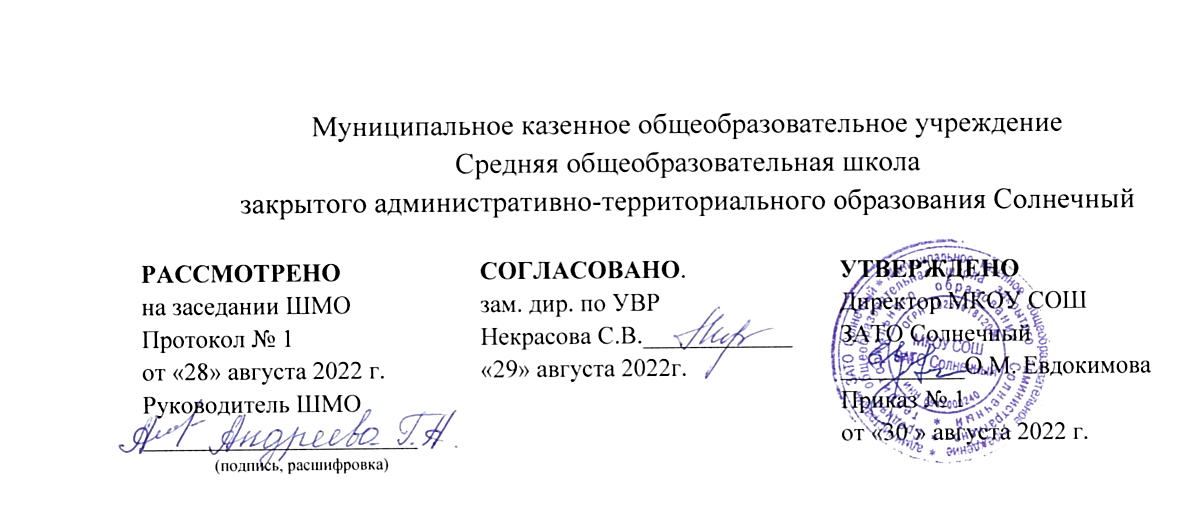                                                Рабочая программа                                    по учебному предмету музыкана 2022-2023 учебный годПрограмма разработана на основе                                                                программы «Школа России»базовый уровень для 2 класса Количество часов по программе 34Количество часов неделю 1Составитель: Наследникова А. А.(Ф.И.О. учителя)                                                     учитель(занимаемая должность)                           первой категории(квалификационная категория)п. Солнечный Тверской области2022 г.Результаты изучения учебного предмета «Музыка»Личностные результатыукреплять культурную, этническую и гражданскую идентичность в соответствии с духовными традициями семьи и народа;эмоционально относится к искусству, эстетически смотреть на мир в его целостности, художественном и самобытном разнообразии;формировать личностный смысл постижения искусства и расширение ценностной сферы в процессе общения с музыкой;приобретать начальные навыки социокультурной адаптации в современном мире и позитивно самооценивать свои музыкально-творческие возможности;развивать мотивы музыкально-учебной деятельности и реализовывать творческий потенциал в процессе коллективного (индивидуального) музицирования;продуктивно сотрудничать (общаться, взаимодействовать) со сверстниками при решении различных творческих задач, в том числе музыкальных;развивать духовно-нравственные и этнические чувства, эмоциональную отзывчивость, понимать и сопереживать, уважительно относиться к историко-культурным традиции других народов;эмоционально откликаться на выразительные особенности музыки, выявлять различные по смыслу музыкальные интонации;понимать роль музыки в собственной жизни, реализовывать творческий потенциал;формировать уважительное отношение к истории и культуре;передавать настроение музыки и его изменение в пении, музыкально-пластическом движении, игре на музыкальных инструментах.  Метапредметные результаты.                                              Регулятивные УУДреализовывать собственные творческие замыслы через понимание целей;выбирать способы решения проблем поискового характера;планировать, контролировать и оценивать собственные учебные действия, понимать их успешность или причины неуспешности, умение контролировать свои действия;уметь воспринимать окружающий мир во всём его социальном, культурном и художественном разнообразии;выполнять учебные действия в качестве слушателя; подбирать слова, отражающие содержание музыкальных произведений;узнавать изученные музыкальные произведения, находить в них сходства, выполнять задания в творческой тетради;выполнять учебные действия в качестве слушателя и исполнителя;устанавливать связь музыки с жизнью и изобразительным искусством через картины художников, передавать свои собственные впечатления от музыки с помощью музыкально – творческой деятельности (пластические и музыкально – ритмические движения);рассказывать сюжет литературного произведения, положенного в основу музыкального произведения, оценивать собственную музыкально – творческую деятельность.                                            Познавательные УУДнаблюдать за различными явлениями жизни и искусства в учебной и внеурочной деятельности, понимать их специфику и эстетическое многообразие;ориентироваться в культурном многообразии окружающей действительности;применять знаково-символических и речевых средств для решения коммуникативных и познавательных задач;уметь логически действовать: анализ, сравнение, синтез, обобщение, классификация по стилям и жанрам музыкального искусства;использовать общие приемы решения исполнительской задачи;самостоятельно сопоставлять народные и профессиональные инструменты;контролировать и оценивать процесс и результат деятельности;узнавать изученные музыкальные сочинения и их авторов, определять взаимосвязь выразительности и изобразительности музыки в музыкальных и живописных произведениях;определять различные виды музыки (вокальной, инструментальной, сольной, хоровой, оркестровой);определять и сравнивать характер, настроение и средства музыкальной выразительности в музыкальных произведениях;узнавать тембры инструментов симфонического оркестра, понимать смысл терминов: партитура, дирижёр, оркестр, выявлять выразительные и изобразительные особенности музыки в их взаимодействии;передавать настроение музыки и его изменение в пении, музыкально-пластическом движении, игре на музыкальных инструментах, исполнять несколько народных песен;осуществлять собственные музыкально - исполнительские замыслы в различных видах деятельности;наблюдать за использованием музыки в жизни человека.Коммуникативные УУДучаствовать в жизни микро- и макросоциума (группы, класса, школы);участвовать в совместной деятельности на основе сотрудничества, поиска компромиссов, распределение функций и ролей;аргументировать свою позицию после прослушивания произведения;формулировать собственное мнение и позицию;слушать собеседника, воспринимать музыкальное произведение и мнение других людей о музыке;участвовать в коллективном пении, музицировании, в коллективных инсценировках.Предметные результаты:воспринимать музыку различных жанров, размышлять о музыкальных произведениях как способе выражения чувств и мыслей человека, эмоционально, эстетически откликаться на искусство, выражая своё отношение к нему в различных видах музыкально-творческой деятельности;ориентироваться в музыкально-поэтическом творчестве, в многообразии музыкального фольклора России, в том числе родного края;сопоставлять различные образцы народной и профессиональной музыки;ценить отечественные народные музыкальные традиции;общаться и взаимодействовать в процессе ансамблевого, коллективного (хорового и инструментального) воплощения различных художественных образов;соотносить выразительные и изобразительные интонации; узнавать характерные черты музыкальной речи разных композиторов;воплощать особенности музыки в исполнительской деятельности на основе полученных знаний;наблюдать за процессом и результатом музыкального развития на основе сходства и различий интонаций, тем, образов;общаться и взаимодействовать в процессе ансамблевого, коллективного (хорового и инструментального) воплощения различных художественных образов;исполнять музыкальные произведения разных форм (пение, драматизация, музыкально-пластические движения, инструментальное музицировании, импровизация);определять виды музыки;Учащиеся научатся понимать:- жанры музыки (песня, танец, марш);- ориентироваться в музыкальных жанрах (опера, балет, симфония и т.д.);- особенности звучания знакомых музыкальных инструментов.Учащиеся получат возможность научиться: - Выявлять жанровое начало музыки;- оценивать эмоциональный характер музыки и определять ее образное содержание;-понимать основные дирижерские жесты: внимание, дыхание, начало, окончание, плавное звуковедение;- участвовать в коллективной исполнительской деятельности (пении, пластическом интонировании, импровизации, игре на простейших шумовых инструментах).Использовать приобретенные знания и умения в практической деятельности и повседневной жизни:- Проявляет готовность поделиться своими впечатлениями о музыке и выразить их в рисунке, пении, танцевально-ритмическом движении.         получат возможность научиться:реализовывать творческий потенциал, собственные творческие замыслы в различных видах музыкальной деятельности (в пении и интерпретации музыки, игре на детских и других музыкальных инструментах, музыкально-пластическом движении и импровизации);организовывать культурный досуг, самостоятельную музыкально-творческую деятельность; музицировать;использовать систему графических знаков для ориентации в нотном письме при пении простейших мелодий;владеть певческим голосом как инструментом духовного самовыражения и участвовать в коллективной творческой деятельности при воплощении заинтересовавших его музыкальных образов;адекватно оценивать явления музыкальной культуры и проявлять инициативу в выборе образцов профессионального и музыкально-поэтического творчества народов мира.Содержание учебного предмета, курсаРоссия – Родина моя(3ч)Интонационно-образная природа музыкального искусства.  Средства музыкальной выразительности (мелодия). Различные виды музыки – инструментальная. Песенность. Сочинения отечественных композиторов о Родине.  Элементы нотной грамоты.  Формы построения музыки (освоение куплетной формы: запев, припев). Региональные музыкально-поэтические традиции.День, полный событий(6ч)Тембровая окраска наиболее популярных музыкальных инструментов. Музыкальные инструменты (фортепиано). Элементы нотной грамоты. Знакомство с творчеством отечественных композиторов.  Выразительность и изобразительность в музыке. Песенность, танцевальность, маршевость. Песня, танец и марш как три основные области музыкального искусства, неразрывно связанные с жизнью человека. Основные средства музыкальной выразительности (ритм, пульс). Выразительность и изобразительность в музыке. Интонации музыкальные и речевые. Их сходство и различие.О России петь – что стремиться в храм(7ч)Композитор как создатель музыки. Духовная музыка в творчестве композиторов. Музыка религиозной традиции. Музыкальный фольклор народов России. Особенности звучания оркестра народных инструментов. Оркестр народных инструментов. Региональные музыкально-поэтические традиции. Народные музыкальные традиции Отечества. Обобщенное представление исторического прошлого в музыкальных образах. Духовная музыка в творчестве композиторов Многообразие этнокультурных, исторически сложившихся традиций. Народные музыкальные традиции Отечества. Гори, гори ясно, чтобы не погасло! (4)Народные музыкальные традиции Отечества. Наблюдение народного творчества. Музыкальный и поэтический фольклор России: песни, танцы, хороводы, игры-драматизации. Музыка в народных обрядах и обычаях. Народные музыкальные традиции родного края.В музыкальном театре(5ч)Песенность, танцевальность, маршевость как основа становления более сложных жанров – оперы. Интонации музыкальные и речевые. Обобщенное представление об основных образно-эмоциональных сферах музыки и о многообразии музыкальных жанров. Опера, балет. Симфонический оркестр. Различные виды музыки: вокальная, инструментальная; сольная, хоровая, оркестровая. Формы построения музыки.В концертном зале(3ч)Музыкальные портреты и образы в симфонической и фортепианной музыке. Постижение общих закономерностей музыки: развитие музыки – движение музыки.Чтоб музыкантом быть, так надобно уменье(6ч)Интонация – источник элементов музыкальной речи. Музыкальная речь как способ общения между людьми, ее эмоциональное воздействие на слушателей. Своеобразие (стиль) музыкальной речи композиторов.Календарно- тематическое планирование.№ урокаТема урокаСодержание(Элементы содержания)Количество часовКоличество часовОсновные виды учебной деятельности учеников на уроке (основные виды, формы, способы действий)Планируемые результатыПланируемые результатыПланируемые результатыПланируемые результаты.ПредметныеПредметныеЛичностныеМетапредметные(коммуникативные, регулятивные, познавательные)«РОССИЯ – РОДИНА МОЯ» - 3 часа«РОССИЯ – РОДИНА МОЯ» - 3 часа«РОССИЯ – РОДИНА МОЯ» - 3 часа«РОССИЯ – РОДИНА МОЯ» - 3 часа«РОССИЯ – РОДИНА МОЯ» - 3 часа«РОССИЯ – РОДИНА МОЯ» - 3 часа«РОССИЯ – РОДИНА МОЯ» - 3 часа«РОССИЯ – РОДИНА МОЯ» - 3 часа«РОССИЯ – РОДИНА МОЯ» - 3 часа«РОССИЯ – РОДИНА МОЯ» - 3 часа1Как появляется музыка. МелодияИнтонационно-образная природа музыкального искусства.  Основные средства музыкальной выразительности (мелодия, ритм, темп, динамика, тембр, лад и др.) Мелодия. Мелодический рисунок, его выразительные свойства, фразировка. Многообразие музыкальных интонаций. Великие русские композиторы-мелодисты: М.И. Глинка, П.И. Чайковский, С.В. Рахманинов.Песенность, как отличительная черта русской музыки. Композитор – исполнитель – слушатель«Рассвет на Москве – реке» Мусоргский1Определять характер, настроение и средства выразительности (мелодия) в музыкальном произведении.Участвовать в коллективном пении.Определять характер, настроение и средства выразительности (мелодия) в музыкальном произведении.Участвовать в коллективном пении.Определять характер, настроение и средства выразительности (мелодия) в музыкальном произведении.Участвовать в коллективном пении.Знать/понимать: что мелодия – это основа музыки, участвовать в коллективном пении. Певческую установку. Узнавать изученные музыкальные сочинения, называть их авторов. Выразительность и изобразительность музыкальной интонации.Уметь: определять характер, настроение и средства выразительности (мелодия) в музыкальном произведении.реализация творческого потенциала, готовности выражать своё отношение к искусству;-Отклик на звучащую на уроке музыку,Познавательные: формирование целостной художественной картины мира;Коммуникативные: формирование умения слушать и слышать. Регулятивные: Участие в коллективной работе.2Здравствуй, Родина моя! Разучивание и исполнение Гимна Российской Федерации. Исполнение гимна своей республики, города, школы. Применение знаний о способах и приемах выразительного пения.Слушание музыки отечественных композиторов. Элементарный анализ особенностей мелодии. Прослушивание произведений с яркой выразительной мелодией. Примеры: М.И. Глинка «Патриотическая песня», П.И. Чайковский Первый концерт для фортепиано с оркестром (1 часть), С.В. Рахманинов «Вокализ», Второй концерт для фортепиано с оркестром (начало). Узнавание в прослушанных произведениях различных видов интонаций (призывная, жалобная, настойчивая и т.д.).Сочинения отечественных композиторов о Родине.  Элементы нотной грамоты.  Формы построения музыки (освоение куплетной формы: запев, припев). «Моя Россия» Г. Струве.«Здравствуй, Родина моя» Ю.Чичков.1Эмоционально откликаться на музыкальное произведение и выражать свое впечатление в пении, показывать определенный уровень развития образного и ассоциативного мышления и воображения, музыкальной памяти и слуха, певческого голосаЭмоционально откликаться на музыкальное произведение и выражать свое впечатление в пении, показывать определенный уровень развития образного и ассоциативного мышления и воображения, музыкальной памяти и слуха, певческого голосаЭмоционально откликаться на музыкальное произведение и выражать свое впечатление в пении, показывать определенный уровень развития образного и ассоциативного мышления и воображения, музыкальной памяти и слуха, певческого голосаЗнать/понимать: названия изученных произведений, их авторов, сведения из области музыкальной грамоты (скрипичный ключ, басовый ключ, ноты), смысл понятий: запев, припев, мелодия, аккомпанемент. Уметь: эмоционально откликнуться на музыкальное произведение и выразить свое впечатление в пении, показать определенный уровень развития образного и ассоциативного мышления и воображения, музыкальной памяти и слуха, певческого голоса.Понимание смысла духовного праздника.- Освоить детский фольклор.Познавательные: формирование целостной художественной картины мира;Коммуникативные: формирование умения слушать, способности встать на позицию другого человека.Регулятивные: Участие в коллективной работе.3Главная песня страны.Широка страна моя роднаяГосударственные символы России (герб, флаг, гимн). Гимн – главная песня народов нашей страны. Гимн Российской Федерации.«Патриотическая песня» М Глинка.«Гимн России» А.Александров С.Михалков.«Моя Россия» Г.Струве.«Здравствуй, Родина моя» Ю.Чичков.)1Знакомство с символами России – Флаг, Герб, Гимн.Выявление общности интонаций, ритмов, характера и настроения этих произведений.Знакомство с символами России – Флаг, Герб, Гимн.Выявление общности интонаций, ритмов, характера и настроения этих произведений.Знакомство с символами России – Флаг, Герб, Гимн.Выявление общности интонаций, ритмов, характера и настроения этих произведений.Знать/понимать: слова и мелодию Гимна России. Иметь представления о музыке своего народа.Уметь: Исполнять   Гимн России. Определять жизненную основу музыкальных интонаций, передавать в собственном исполнении различные музыкальные образы.  Узнавать изученные музыкальные сочинения, называть их авторов; эмоционально откликаясь на исполнение музыкальных произведений.реализация творческого потенциала, готовности выражать своё отношение к искусству;-формирование ценностно-смысловых ориентаций духовно нравственных оснований.Познавательные: формирование целостной художественной картины мира;Коммуникативные: формирование умения способности встать на позицию другого человека,Регулятивные: Участие в коллективной работе.«ДЕНЬ ПОЛНЫЙ СОБЫТИЙ» - 6 часов«ДЕНЬ ПОЛНЫЙ СОБЫТИЙ» - 6 часов«ДЕНЬ ПОЛНЫЙ СОБЫТИЙ» - 6 часов«ДЕНЬ ПОЛНЫЙ СОБЫТИЙ» - 6 часов«ДЕНЬ ПОЛНЫЙ СОБЫТИЙ» - 6 часов«ДЕНЬ ПОЛНЫЙ СОБЫТИЙ» - 6 часов«ДЕНЬ ПОЛНЫЙ СОБЫТИЙ» - 6 часов«ДЕНЬ ПОЛНЫЙ СОБЫТИЙ» - 6 часов«ДЕНЬ ПОЛНЫЙ СОБЫТИЙ» - 6 часов«ДЕНЬ ПОЛНЫЙ СОБЫТИЙ» - 6 часов4Музыкальные инструменты (фортепиано)Музыкальные инструменты. Фортепиано. Элементы нотной грамоты. Тембровая окраска наиболее популярных музыкальных инструментов (фортепиано) и их выразительные возможности. Музыкальный инструмент – фортепиано.Мир ребенка в музыкальных интонациях, образах.«Детская музыка» С. Прокофьев«Детский альбом» П.Чайковский1Воплощать в звучании голоса или инструмента образы природы и окружающей жизни, продемонстрировать понимание интонационно-образной природы музыкального искусства, взаимосвязи выразительности и изобразительности в музыке, эмоционально откликнуться на музыкальное произведение и выразить свое впечатление в пении, игре или пластике. Передавать настроение музыки в пении, музыкально-пластическом движении.Знать/понимать: смысл понятий: «композитор», «исполнитель», названия изученных произведений и их авторов; наиболее популярные в России музыкальные инструменты. Знать названия изученных произведений и их композиторов (П.И.Чайковский, М.П.Мусоргский, С.С.Прокофьев), знать названия динамических оттенков: форте и пиано. названия танцев: вальс, полька, тарантелла, мазурка. (фортепиано).Уметь: узнавать изученные произведения, называть их авторов, сравнивать характер, настроение и средства выразительности в музыкальных произведениях.эмоционально откликнуться на музыкальное произведение и выразить свое впечатление в пении, игре или пластике;Познавательные: Умение сравнивать музыку;Слышать настроение звучащей музыкиКоммуникативные: слушать собеседника и вести диалог; участвовать в коллективном обсуждении, принимать различные точки зрения на одну и ту же проблему; излагать свое мнение и аргументировать свою точку зренияРегулятивные: договариваться о распределении функций и ролей в совместной деятельности; осуществлять взаимный контроль, адекватно оценивать собственное поведение и поведение окружающих.Познавательные: Умение сравнивать музыку;Слышать настроение звучащей музыкиКоммуникативные: слушать собеседника и вести диалог; участвовать в коллективном обсуждении, принимать различные точки зрения на одну и ту же проблему; излагать свое мнение и аргументировать свою точку зренияРегулятивные: договариваться о распределении функций и ролей в совместной деятельности; осуществлять взаимный контроль, адекватно оценивать собственное поведение и поведение окружающих.5Природа и музыка.  Прогулка.Выразительность и изобразительность в музыке. Песенность, танцевальность, маршевость. Знакомство с творчеством отечественных композиторов - классиков  и современных композиторов на образцах музыкальных произведений П.И.Чайковского, С.С.Прокофьева. Способность музыки в образной форме передать настроение, чувства, его отношение к природе, к жизни.«Утро – вечер» С. Прокофьев.«Прогулка» С. Прокофьев«Прогулка» М.Мусорского «Научи нас веселиться»1Воплощать в звучании голоса или инструмента образы природы и окружающей жизни, продемонстрировать понимание интонационно-образной природы музыкального искусства, взаимосвязи выразительности и изобразительности в музыке, эмоционально откликнуться на музыкальное произведение и выразить свое впечатление в пении, игре или пластике. Передавать настроение музыки в пении, музыкально-пластическом движении.Знать/понимать: изученные музыкальные сочинения, называть их авторов.Уметь: воплощать в звучании голоса или инструмента образы природы и окружающей жизни, продемонстрировать понимание интонационно-образной природы музыкального искусства, взаимосвязи выразительности и изобразительности в музыке, эмоционально откликнуться на музыкальное произведение и выразить свое впечатление в пении, игре или пластике. Передавать настроение музыки в пении, музыкально-пластическом движении.Отклик на звучащую на уроке музыку. охотно участвовать в коллективной творческой деятельности при воплощении различных музыкальных образов.Познавательные: Научатся выделять характерные особенности марша,выполнять задания творческого характера.Коммуникативные: опосредованно вступать в диалог с автором художественного произведения посредством выявления авторских смыслов и оценокРегулятивные: действовать конструктивно, в том числе в ситуациях неуспеха, за счет умения осуществлять поиск наиболее эффективных способов реализации целей с учетом имеющихся условий.Познавательные: Научатся выделять характерные особенности марша,выполнять задания творческого характера.Коммуникативные: опосредованно вступать в диалог с автором художественного произведения посредством выявления авторских смыслов и оценокРегулятивные: действовать конструктивно, в том числе в ситуациях неуспеха, за счет умения осуществлять поиск наиболее эффективных способов реализации целей с учетом имеющихся условий.6Танцы, танцы, танцыПесня, танец, марш и их разновидности.  Три основные области музыкального искусства, неразрывно связанные с жизнью человека. Песенность, танцевальность, маршевость. Основные средства музыкальной выразительности (ритм).Игра на элементарных музыкальных инструментах в ансамбле. Исполнение пьес в простой двухчастной, простой трехчастной и куплетной формах в инструментальном музицировании. Различные типы аккомпанемента как один из элементов создания контрастных образов.Сочинение простейших мелодий. Сочинение мелодий по пройденным мелодическим моделям. Игра на ксилофоне и металлофоне сочиненных вариантов. «Музыкальная эстафета»: игра на элементарных инструментах сочиненного мелодико-ритмического рисунка с точным и неточным повтором по эстафете.«Камаринская», «Вальс», «Полька» П.И.Чайковского.Тарантелла - С. Прокофьева1Слушание музыки; рисование музыкальных впечатлений, хоровое и сольное пение; работа с учебником, словесное рисование.Знать/понимать: изученные музыкальные сочинения, называтьих авторов, названия танцев: вальс, полька, тарантелла, мазуркаУметь: определять основные жанры музыки (песня, танец, марш). Уметь сравнивать контрастные произведения разных композиторов, определять их жанровую основу. Наблюдать за процессом музыкального развития на основе сходства и различия интонаций, тем, образов. Уметь отличать по ритмической основе эти танцы. Наблюдать за музыкой в жизни человека, импровизировать в пластике.продемонстрировать личностно-окрашенное эмоционально- образное восприятие музыки, увлеченность музыкальными занятиями и музыкально-творческой деятельностью;Познавательные: Определять на слух основные жанры музыки, выделять характерные особенности танца, исполнять и инсценировать песни.Музицирование;. Выбор характерных движений для танцев.Коммуникативные: приобрести опыт общения со слушателями в условиях публичного предъявления результата творческой музыкально-исполнительской деятельности.Регулятивные: осуществлять поиск наиболее эффективных способов достижения результата в процессе участия в индивидуальных, групповых работах.Познавательные: Определять на слух основные жанры музыки, выделять характерные особенности танца, исполнять и инсценировать песни.Музицирование;. Выбор характерных движений для танцев.Коммуникативные: приобрести опыт общения со слушателями в условиях публичного предъявления результата творческой музыкально-исполнительской деятельности.Регулятивные: осуществлять поиск наиболее эффективных способов достижения результата в процессе участия в индивидуальных, групповых работах.7Эти разные марши.Песенность, танцевальность,маршевость. Основные средства музыкальной выразительности (ритм, пульс). Выразительность и изобразительность в музыке. Игра на элементарных музыкальных инструментах в ансамбле. Развитие приемов игры на металлофоне и ксилофоне одной и двумя руками: восходящее и нисходящее движение; подбор по слуху с помощью учителя пройденных песен; освоение фактуры «мелодия-аккомпанемент» в упражнениях и пьесах для оркестра элементарных инструментов.Музыкальное время и его особенностиМетроритм. Длительности и паузы в простых ритмических рисунках. Ритмоформулы. Такт. Размер. «Марш деревянных солдатиков».П.Чайковский«Шествие кузнечиков», «Марш», «Ходит месяц над лугами» С.С.Прокофьев1Исполнять музыкальные произведения отдельных форм и жанров (пение, музыкально-пластическое движение). Слушание музыки, вокальная и инструментальна я импровизация, игра на инструментах, беседа - диалог, работа с учебником.Знать/понимать: изученные музыкальные сочинения, называть их авторов; Уметь: исполнять музыкальные произведения отдельных форм и жанров (пение, музыкально-пластическое движение), продемонстрировать понимание интонационно-образной природы музыкального искусства, взаимосвязи выразительности и изобразительности в музыке, многозначности музыкальной речи в ситуации сравнения произведений разных видов искусств, эмоционально откликнуться на музыкальное произведение. Делать самостоятельный разбор музыкальных произведений (характер, средства музыкальной выразительности..охотно участвовать в коллективной творческой деятельности при воплощении различных музыкальных образов;Познавательные: Определять своеобразие маршевой музыки.Отличать маршевую музыку от танцевальной музыки.Коммуникативные: излагать свое мнение и аргументировать свою точку зренияРегулятивные: договариваться о распределении функций и ролей в совместной деятельности.Познавательные: Определять своеобразие маршевой музыки.Отличать маршевую музыку от танцевальной музыки.Коммуникативные: излагать свое мнение и аргументировать свою точку зренияРегулятивные: договариваться о распределении функций и ролей в совместной деятельности.8Расскажи сказку. Колыбельные. МамаСлушание музыкальных произведений. Восприятие точной и вариативной повторности в музыке. Прослушивание музыкальных произведений в простой двухчастной форме (примеры: Л. Бетховен Багатели, Ф. Шуберт Экосезы); в простой трехчастной форме (примеры: П.И. Чайковский пьесы из «Детского альбома», Р. Шуман «Детские сцены», «Альбом для юношества», С.С. Прокофьев «Детская музыка»); в форме вариаций (примеры: инструментальные и оркестровые вариации Й. Гайдна, В.А. Моцарта, Л. Бетховена, М.И. Глинки); куплетная форма (песни и хоровые произведения).Интонации музыкальные и речевые. Их сходство и различие «Нянина сказка» П.Чайковский«Сказочка» С. Прокофьев«Мама». П, Чайковский«Колыбельная медведицы» Е.Крылатов1Научиться придумывать свои песенки на стихи. Характеризовать средства музыкальной выразительности. Петь соблюдая певческую установку. Знать/понимать: названия изученных произведений и их авторов.Уметь: определять на слух основные жанры музыки (песня, танец и марш), определять и сравнивать характер, настроение и средства выразительности в музыкальных произведениях,передавать настроение музыки в пении, музыкально-пластическом движении, игре на элементарных музыкальных инструментах.Отклик на звучащую на уроке музыку.охотно участвовать в коллективной творческой деятельности при воплощении различных музыкальных образов;Познавательные: Сопоставлять музыку, находить общие черты и различия.Сочинить сказку.  Выбор характерных движений для музыки.  Найти слова для мелодии «Мамы» Чайковского.Коммуникативные: понимать сходство и различие разговорной и музыкальной речиРегулятивные: осуществлять поиск наиболее эффективных способов достижения результата в процессе участия в  групповых проектных работах.Познавательные: Сопоставлять музыку, находить общие черты и различия.Сочинить сказку.  Выбор характерных движений для музыки.  Найти слова для мелодии «Мамы» Чайковского.Коммуникативные: понимать сходство и различие разговорной и музыкальной речиРегулятивные: осуществлять поиск наиболее эффективных способов достижения результата в процессе участия в  групповых проектных работах.9Обобщающий урок.Обобщение музыкальных впечатлений второклассников за 1 четверть. Различные виды музыки: вокальная, инструментальная; сольная, хоровая,оркестровая. Певческие голоса: детские, женские, мужские. Хоры: детский,женский, мужской, смешанный.1Исполнение знакомых песен, участие в коллективном пении, передача музыкальных впечатлений учащихся.Знать/ понимать: изученные музыкальные сочинения, называть их авторов; Уметь: продемонстрировать знания о музыке, охотно участвовать в коллективной творческой деятельности при воплощении различных музыкальных образов; продемонстрировать личностно-окрашенное эмоционально-образное восприятие музыки, увлеченность.Развитие умений откликаться на музыку с помощью простых движений и интонаций.Познавательные: Научатся определять на слух знакомые жанры, узнавать мелодии изученных произведений, аргументировать свою позицию. Уметь выражать себя в разных формах деятельности.Коммуникативные: использовать речевые средства и средства информационных и коммуникационных технологий для решения коммуникативных и познавательных задач.Регулятивные: оценивать результаты своей работПознавательные: Научатся определять на слух знакомые жанры, узнавать мелодии изученных произведений, аргументировать свою позицию. Уметь выражать себя в разных формах деятельности.Коммуникативные: использовать речевые средства и средства информационных и коммуникационных технологий для решения коммуникативных и познавательных задач.Регулятивные: оценивать результаты своей работ   О РОССИИ ПЕТЬ, ЧТО СТРЕМИТЬСЯ В ХРАМ» - 7 часов   О РОССИИ ПЕТЬ, ЧТО СТРЕМИТЬСЯ В ХРАМ» - 7 часов   О РОССИИ ПЕТЬ, ЧТО СТРЕМИТЬСЯ В ХРАМ» - 7 часов   О РОССИИ ПЕТЬ, ЧТО СТРЕМИТЬСЯ В ХРАМ» - 7 часов   О РОССИИ ПЕТЬ, ЧТО СТРЕМИТЬСЯ В ХРАМ» - 7 часов   О РОССИИ ПЕТЬ, ЧТО СТРЕМИТЬСЯ В ХРАМ» - 7 часов   О РОССИИ ПЕТЬ, ЧТО СТРЕМИТЬСЯ В ХРАМ» - 7 часов   О РОССИИ ПЕТЬ, ЧТО СТРЕМИТЬСЯ В ХРАМ» - 7 часов   О РОССИИ ПЕТЬ, ЧТО СТРЕМИТЬСЯ В ХРАМ» - 7 часов10Великий колокольный звон. Звучащие картиныКомпозитор как создатель музыки. Духовная музыка в творчестве композиторов. Музыка религиозной традиции. Колокольные звоны России. Музыкальные традиции родного края, придающие самобытность его музыкальной культуре.Игровые дидактические упражнения с использованием наглядного материала. Восьмые, четвертные и половинные длительности, паузы. Составление ритмических рисунков в объеме фраз и предложений, ритмизация стихов. Ритмические игры. Ритмические «паззлы», ритмическая эстафета, ритмическое эхо, простые ритмические каноны. «Великий колокольный звон» М. Мусоргский.«Праздничный трезвон».1Выступать в роли слушателей, эмоционально откликаясь на исполнение музыкальных произведений.Учиться слушать внимательно, запоминать название и авторов.Вовремя начинать и заканчивать пение по фразам.Знать/ понимать: изученные музыкальные сочинения, называть их авторов; Ввести понятие духовная музыка.Уметь: продемонстрировать понимание интонационно-образной природы музыкального искусства, взаимосвязи выразительности и изобразительности в музыке, многозначности музыкальной речи в ситуации сравнения произведений разных видов искусств; передавать собственные музыкальные впечатления с помощью какого-либо вида музыкально-творческой деятельности, выступать в роли слушателей, эмоционально откликаясь на исполнение музыкальных произведений.Наличие эмоционального отношения к искусству, эстетического взгляда на мир
в его целостности, художественном и самобытном разнообразии.Регулятивные: выбирать действия в соответствии с поставленной задачей и условиями ее реализации.Познавательные: читать простое схематическое изображение.Коммуникативные: аргументировать свою позицию и координировать ее с позициями партнеров в сотрудничестве при выработке общего решения в совместной деятельности.Регулятивные: выбирать действия в соответствии с поставленной задачей и условиями ее реализации.Познавательные: читать простое схематическое изображение.Коммуникативные: аргументировать свою позицию и координировать ее с позициями партнеров в сотрудничестве при выработке общего решения в совместной деятельности.11Святые земли русской. Князь Александр Невский. Сергий Радонежский.Отечественные народные музыкальные традиции. Обобщенное представление исторического прошлого в музыкальных образах. Кантата. Народные песнопения. Музыкальная грамотаОсновы музыкальной грамоты. Расположение нот в первой-второй октавах. Интервалы в пределах октавы, выразительные возможности интерваловКантата «Александр Невский» С. Прокофьев:«Песнь об Александре Невском» «Вставайте, люди русские»Народные песнопения о Сергии Радонежском.1Определять настроение и характер музыки с учетом терминов и образных определений.Находить простейшие ассоциации между музыкальными, живописными и поэтическими произведениями.Знать/ понимать: изученные музыкальные сочинения, называть их авторов; образцы музыкального фольклора, народные музыкальные традиции родного края, религиозные традиции. Уметь: продемонстрировать личностно-окрашенное эмоционально-образное восприятие музыки, исполнять в хоре вокальные произведения с сопровождением и без сопровождения, кантилена, пение а-capella.Воспринимать музыкальные произведения с ярко выраженным содержанием, определение их характера и настроения. Наличие эмоционального отношения к искусству, эстетического взгляда на мир
в его целостности, художественном и самобытном разнообразииРегулятивные: составлять план и последовательность действий.Познавательные: осуществлять поиск необходимой информации.Коммуникативные: ставить вопросы, формулировать собственное мнение и позицию.Регулятивные: составлять план и последовательность действий.Познавательные: осуществлять поиск необходимой информации.Коммуникативные: ставить вопросы, формулировать собственное мнение и позицию.12Утренняя молитваДуховная музыка в творчестве композиторов. Многообразие этнокультурных, исторически сложившихся традиций. Интонация как озвученное состояние,выражение эмоций и мыслей человека.Знакомство с творчеством отечественных композиторов – классиков на образцах музыкальных произведений П.И.Чайковского.«Детский альбом»  П.Чайковский:«Утренняя молитва»«В церкви»1Знать/ понимать: названия изученных произведений и их авторов, выразительность и изобразительность музыкальной интонации. Уметь: определять и сравнивать характер, настроение и средства музыкальной выразительности в музыкальных произведениях. Мотивация учебной деятельности. Уважение к чувствам и настроениям другого человека.Регулятивные: использовать установленные правила в контроле способов решения задач.Познавательные: ориентироваться в разнообразии способов решения учебной задачи.Коммуникативные: обращаться за помощью к учителю, одноклассникам; формулировать свои затруднения.Регулятивные: использовать установленные правила в контроле способов решения задач.Познавательные: ориентироваться в разнообразии способов решения учебной задачи.Коммуникативные: обращаться за помощью к учителю, одноклассникам; формулировать свои затруднения.13С Рождеством Христовым!Музыка в народных обрядах и традициях. Народные музыкальные традиции Отечества. Праздники Русской православной церкви. Многообразие этнокультурных, исторически сложившихся традиций. Разучивание и исполнение хоровых и инструментальных произведений с разнообразным ритмическим рисунком. Исполнение пройденных песенных и инструментальных мелодий по нотам.  Рождественская песенка» - П.СинявскийРождественские песни: «Добрый тебе вечер»«Рождественское чудо»«Тихая ночь»1Определять общий характер музыки.Характеризовать средства музыкальной выразительности.Соблюдать в пении певческую установку.Знать/ понимать: народные музыкальные традиции родного края (праздники и обряды). Уметь: охотно участвовать в коллективной творческой деятельности при воплощении различных музыкальных образов; эмоционально откликнуться на музыку.Этические чувства, чувство сопричастности истории своей Родины и народа.Регулятивные: формулировать и удерживать учебную задачу.Познавательные: понимать содержание рисунка и соотносить его с музыкальными впечатлениями.Коммуникативные: ставить вопросы; обращаться за помощью, слушать собеседника.Регулятивные: формулировать и удерживать учебную задачу.Познавательные: понимать содержание рисунка и соотносить его с музыкальными впечатлениями.Коммуникативные: ставить вопросы; обращаться за помощью, слушать собеседника.14,15Музыка на Новогоднем празднике.Игра на элементарных музыкальных инструментах в ансамбле. Чтение простейших ритмических партитур. Соло-тутти. Исполнение пьес на инструментах малой ударной группы: маракас, пандейра, коробочка (вуд-блок), блоктроммель, барабан, треугольник, реко-реко и др. Я – артистСольное и ансамблевое музицирование (вокальное и инструментальное). Творческое соревнование. Разучивание песен к праздникам (Новый год, День Защитника Отечества, Международный день 8 марта, годовой круг календарных праздников и другие), подготовка концертных программ.2Словесное рисование, слушание музыки, работа в тетради, пластическое интонирование.Знать/ понимать: образцы музыкального фольклора (народные славянские песнопения), народные музыкальные традиции родного края (праздники и обряды). Уметь: охотно участвовать в коллективной творческой деятельности при воплощении различных музыкальных образов; эмоционально откликнуться на музыкальное произведение и выразить свое впечатление в пении, игре или пластике. Выражать свое эмоциональное отношение к музыкальным образам исторического прошлого в слове, рисунке, пении и др.Наличие эмоционального отношения к искусству, интереса к отдельным видам музыкально-практической деятельности.Регулятивные: формулировать и удерживать учебную задачу.Познавательные: узнавать, называть и определять явления окружающей действительности.Коммуникативные: обращаться за помощью, формулировать свои затрудненияРегулятивные: формулировать и удерживать учебную задачу.Познавательные: узнавать, называть и определять явления окружающей действительности.Коммуникативные: обращаться за помощью, формулировать свои затруднения16Обобщение темы «О России петь - что стремиться в храмМузыкальное исполнение как способ творческого самовыражения в искусстве.Накопление и обобщение музыкально-слуховых впечатлений второклассников. Игра на народных инструментах. Знакомство с ритмической партитурой. Исполнение произведений по ритмической партитуре. Свободное дирижирование ансамблем одноклассников. Исполнение песен с инструментальным сопровождением: подражание «народному оркестру» (ложки, трещотки, гусли, шаркунки). Народные инструменты разных регионов.1Исполнение знакомых песен, участие в коллективном пении, музицирование на элементарных музыкальных инструментах, передача музыкальных впечатлений учащихся.Приобретать (моделировать) опыт музыкально-творческой деятельности через сочинение, исполнение, Реализовывать творческий потенциал осуществляя собственные музыкально исполнительские замыслы.Регулятивные: выбирать действия в соответствии с поставленной задачей и условиями ее реализации.Познавательные: осознанно строить сообщения творческого и исследовательского характера.Коммуникативные: аргументировать свою позицию и координировать ее с позициями партнеров в сотрудничестве при выработке общего решения в совместной деятельности.Регулятивные: выбирать действия в соответствии с поставленной задачей и условиями ее реализации.Познавательные: осознанно строить сообщения творческого и исследовательского характера.Коммуникативные: аргументировать свою позицию и координировать ее с позициями партнеров в сотрудничестве при выработке общего решения в совместной деятельности. «ГОРИ, ГОРИ ЯСНО, ЧТОБЫ НЕ ПОГАСЛО» - 5 часов «ГОРИ, ГОРИ ЯСНО, ЧТОБЫ НЕ ПОГАСЛО» - 5 часов «ГОРИ, ГОРИ ЯСНО, ЧТОБЫ НЕ ПОГАСЛО» - 5 часов «ГОРИ, ГОРИ ЯСНО, ЧТОБЫ НЕ ПОГАСЛО» - 5 часов «ГОРИ, ГОРИ ЯСНО, ЧТОБЫ НЕ ПОГАСЛО» - 5 часов «ГОРИ, ГОРИ ЯСНО, ЧТОБЫ НЕ ПОГАСЛО» - 5 часов «ГОРИ, ГОРИ ЯСНО, ЧТОБЫ НЕ ПОГАСЛО» - 5 часов «ГОРИ, ГОРИ ЯСНО, ЧТОБЫ НЕ ПОГАСЛО» - 5 часов «ГОРИ, ГОРИ ЯСНО, ЧТОБЫ НЕ ПОГАСЛО» - 5 часов17,18Русские народные инструменты. Плясовые наигрыши. Разыграй песню.Народное музыкальное искусство. Традиции и обряды Музыкальный фольклор. Народные игры. Народные инструменты. Годовой круг календарных праздниковНаблюдение народного творчества. Музыкальные инструменты. Оркестр народных инструментов. «Калинка» - р.н.п.«Светит месяц» - вариации на тему рус. нар. песни. «Камаринская» - р.н.п.      Песня – игра:«Бояре, а мы к вам пришли»;«Выходили, красны девицы» - р.н.п. – игра2Наблюдение народного творчества. Музыкальные инструменты. Оркестр народных инструментов. Народные музыкальные традиции Отечества.Знать/понимать: народные традиции, праздники, музыкальный фольклор России.Уметь: передавать настроение музыки и его изменение: в пении, музыкально-пластическом движении, игре на музыкальных инструментах, определять и сравнивать характер, настроение и средства музыкальной выразительности в музыкальных произведениях, исполнять музыкальные произведения отдельных форм и жанров (инструментальное музицирование, импровизация и др.).Эмоционально откликаться на музыкальное произведение и выражать свое отношение.Регулятивные: преобразовывать практическую задачу в познавательную.Познавательные: ставить
и формулировать проблему.Коммуникативные: строить монологичное высказывание, учитывать настроение других людей, их эмоции от восприятия музыкиРегулятивные: преобразовывать практическую задачу в познавательную.Познавательные: ставить
и формулировать проблему.Коммуникативные: строить монологичное высказывание, учитывать настроение других людей, их эмоции от восприятия музыки19,20Музыка в народном стиле. Сочини песенку.Музыкально-игровая деятельность. Повторение и инсценирование народных песен, пройденных в первом классе. Разучивание и исполнение закличек, потешек, игровых и хороводных песен. Приобщение детей к игровой традиционной народной культуре: народные игры с музыкальным сопровождением. Примеры: «Каравай», «Яблонька», «Галка», «Заинька». Игры народного календаря: святочные игры, колядки, весенние игры (виды весенних хороводов – «змейка», «улитка» и др.). Народная и профессиональная музыка. С. Прокофьев «Ходит месяц над лугами».«Камаринская» - р.н.п.П.Чайковский:«Камаринская»«Мужик на гармонике играет»2Внимательно слушать музыку, отличать одно произведение от другого, различать их характер.Сравнивать, выявлять развитие музыкального образа в произведениях. Характеризовать средства музыкальной выразительности.Соблюдать в пении певческую установку.Понимать выразительность и изобразительность музыкальной интонации. Обнаруживать и выявлять общность истоков народной и профессиональной музыки, характерные свойства народной и композиторской музыки, различать музыку по характеру и настроению. Воплощать художественно-образное содержание музыкального народного творчества в песнях и играх.Развитие мотивов музыкально-учебной деятельности и реализация творческого потенциала в процессе коллективного музицирования.Эмоционально откликаться на музыкальное произведение и выражать свое впечатление.Регулятивные: выбирать действия в соответствии с поставленной задачей.Познавательные: выбирать наиболее эффективные способы решения задач.Коммуникативные: договариваться о распределении функций и ролей в совместной деятельности.Регулятивные: выбирать действия в соответствии с поставленной задачей.Познавательные: выбирать наиболее эффективные способы решения задач.Коммуникативные: договариваться о распределении функций и ролей в совместной деятельности.21Проводы зимы. Встреча весны.Музыка в народных обрядах и обычаях. Народные музыкальные традиции родного края. Слушание произведений в исполнении фольклорных коллективов. Прослушивание народных песен в исполнении детских фольклорных ансамблей, хоровых коллективов (пример: детский фольклорный ансамбль «Зоренька», Государственный академический русский народный хор имени М.Е. Пятницкого и др.). Знакомство с народными танцами в исполнении фольклорных и профессиональных ансамблей (пример: Государственный ансамбль народного танца имени Игоря Моисеева; коллективы разных регионов России и др.).Масленичные песниВесенние заклички1Передавать настроение музыки и его изменение в пении, музыкально-пластическом движении, игре на музыкальных инструментах, исполнять несколько народных песен.Знать/понимать: образцы музыкального фольклора, народные музыкальные традиции родного края (праздники и обряды). Реализовывать творческий потенциал, осуществляя собственные музыкально-исполнительские замыслы в различных видах деятельности. Этические чувства, доброжелательность и эмоционально-нравственная отзывчивостьРегулятивные: использовать установленные правила в контроле способов решения задач.Познавательные: ориентироваться в разнообразии способов решения учебной задачи.Коммуникативные: обращаться за помощью к учителю, одноклассникам; формулировать свои затрудненияРегулятивные: использовать установленные правила в контроле способов решения задач.Познавательные: ориентироваться в разнообразии способов решения учебной задачи.Коммуникативные: обращаться за помощью к учителю, одноклассникам; формулировать свои затруднения «В МУЗЫКАЛЬНОМ ТЕАТРЕ» - 5часов «В МУЗЫКАЛЬНОМ ТЕАТРЕ» - 5часов «В МУЗЫКАЛЬНОМ ТЕАТРЕ» - 5часов «В МУЗЫКАЛЬНОМ ТЕАТРЕ» - 5часов «В МУЗЫКАЛЬНОМ ТЕАТРЕ» - 5часов «В МУЗЫКАЛЬНОМ ТЕАТРЕ» - 5часов «В МУЗЫКАЛЬНОМ ТЕАТРЕ» - 5часов «В МУЗЫКАЛЬНОМ ТЕАТРЕ» - 5часов «В МУЗЫКАЛЬНОМ ТЕАТРЕ» - 5часов22Детский музыкальный театр.   Опера.«Музыкальный конструктор»Мир музыкальных форм. Повторность и вариативность в музыке. Простые песенные формы (двухчастная и трехчастная формы). Вариации. Куплетная форма в вокальной музыке. Прогулки в прошлое. Классические музыкальные формы (Й. Гайдн, В.А Моцарт, Л. Бетховен, Р. Шуман, П.И. Чайковский, С.С. Прокофьев и др.). Интонации музыкальные и речевые. Обобщенное представление об основных образно-эмоциональных сферах музыки и о многообразии музыкальных жанров. Песенность, танцевальность, маршевость как основа становления более сложных жанров – оперы.«Песня – спор» Г. ГладковМ. Коваль «Волк и семеро козлят» фрагменты из оперы.1Определять на слух основные жанры музыки (песня, танец, марш).Определять и сравнивать характер, настроение, средства музыкальной выразительности. Передавать настроение музыки в пении, исполнять в хоре вокальные произведения с сопровождением и без сопровождения.Знать/понимать: названия музыкальных театров, особенности музыкальных жанров опера, названия изученных жанров и форм музыки. Уметь: передавать настроение музыки в пении, исполнять в хоре вокальные произведения с сопровождением и без сопровожденияВоплощение собственных мыслей, чувств в звучании голоса и различных инструментов.Наличие эмоционального отношения к произведениям музыки, литературы, живописи.Регулятивные: использовать речь для регуляции своего действия.Познавательные: ориентироваться в разнообразии способов решения задач.Коммуникативные: аргументировать свою позицию и координировать ее с позициями партнеров в сотрудничестве при выработке общего решения в совместной деятельности.Регулятивные: использовать речь для регуляции своего действия.Познавательные: ориентироваться в разнообразии способов решения задач.Коммуникативные: аргументировать свою позицию и координировать ее с позициями партнеров в сотрудничестве при выработке общего решения в совместной деятельности.23Детский музыкальный театр. Балет.Обобщенное представление об основных образно-эмоциональных сферах музыки и о многообразии музыкальных жанров. Балет. Музыкальное развитие в балете.«Вальс. Полночь» из балета «Золушка» С. Прокофьев.1Уметь определять на слух основные жанры музыки (песня, танец, марш).Определять и сравнивать характер, настроение, средства музыкальной выразительности. Словесное рисование. Исполнение песен по желанию.Знать/понимать: особенности музыкального жанра – балет.Уметь: узнавать изученные музыкальные произведения и называть имена их авторов, определять на слух основные жанры (песня, танец, марш), определять и сравнивать характер, настроение, выразительные средства музыки. Исполнять различные по характеру музыкальные произведения во время вокально-хоровой работы.Внутренняя позиция, эмоциональная отзывчивость, сопереживание, уважение к чувствам и настроениям другого человека.Регулятивные: использовать речь для регуляции своего действия.Познавательные: ориентироваться в разнообразии способов решения задач.Коммуникативные: аргументировать свою позицию и координировать ее с позициями партнеров в сотрудничестве при выработке общего решения в совместной деятельности.Регулятивные: использовать речь для регуляции своего действия.Познавательные: ориентироваться в разнообразии способов решения задач.Коммуникативные: аргументировать свою позицию и координировать ее с позициями партнеров в сотрудничестве при выработке общего решения в совместной деятельности.24Театр оперы и балета. Волшебная палочка дирижера.Совместное участие обучающихся, педагогов, родителей в подготовке и проведении музыкально-театрализованного представления. Разработка сценариев музыкально-театральных, музыкально-драматических, концертных композиций с использованием пройденного хорового и инструментального материала. Театрализованные формы проведения открытых уроков, концертов. Подготовка и разыгрывание сказок, фольклорных композиций, театрализация хоровых произведений с включением элементов импровизации. Участие родителей в музыкально-театрализованных представлениях (участие в разработке сценариев, подготовке музыкально-инструментальных номеров, реквизита и декораций, костюмов и т.д.). Создание музыкально-театрального коллектива: распределение ролей: «режиссеры», «артисты», «музыканты», «художники» и т.д. Музыкальные театры. Опера, балет. 1Хоровое пение, слушание музыки, работа с текстом, беседа - диалог.Знать/понимать: названия изученных произведений и их авторов; смысл понятий: композитор, исполнитель, слушатель, дирижер.Уметь: узнавать изученные музыкальные произведения и называть имена их авторов, определять на слух основные жанры (песня, танец, марш), определять и сравнивать характер, настроение, выразительные средства музыки.Развитие эмоционального восприятия произведений искусства, интереса к отдельным видам музыкально-практической деятельности.Регулятивные: выбирать действия в соответствии с поставленной задачей.Познавательные: выбирать наиболее эффективные способы решения задач.Коммуникативные: договариваться о распределении функций и ролей в совместной деятельностиРегулятивные: выбирать действия в соответствии с поставленной задачей.Познавательные: выбирать наиболее эффективные способы решения задач.Коммуникативные: договариваться о распределении функций и ролей в совместной деятельности25,26Опера «Руслан и Людмила». Сцены из оперы. Финал.Опера. Музыкальное развитие в сопоставлении и столкновении человеческих чувств, тем, художественных образов. Различные виды музыки: вокальная, инструментальная; сольная,хоровая, оркестровая. Жанровое разнообразие в музыкеПесенность, танцевальность, маршевость в различных жанрах вокальной и инструментальной музыки. Песенность как отличительная черта русской музыки. Средства музыкальной выразительности. Формирование первичных знаний о музыкально-театральных жанрах: путешествие в мир театра (театральное здание, театральный зал, сцена, за кулисами театра). Балет, опера. Увертюра к опере «Руслан и Людмила» М.Глинка.2Слушание музыки; рисование музыкальных впечатлений, хоровое и сольное пение; работа с учебником, словесное рисование.Знать/понимать: узнавать изученные музыкальные сочинения, называть их авторов (М.Глинка); смысл понятий – солист, хор.Уметь: определять и сравнивать характер, настроение и средства музыкальной выразительности в музыкальных фрагментах, эмоционально откликаясь на исполнение музыкальных произведений.Этические чувства, чувство сопричастности истории своей Родины и народа. Понимание значения музыкального искусства в жизни человека. Продуктивное сотрудничество, общение, взаимодействие со сверстниками при решении различных творческих, музыкальных задач.Регулятивные: моделировать, выделять, обобщенно фиксировать группы существенных признаков объектов с целью решения конкретных задач.Познавательные: выделять и формулировать познавательную цель.Коммуникативные: задавать вопросы, формулировать свои затрудненияРегулятивные: моделировать, выделять, обобщенно фиксировать группы существенных признаков объектов с целью решения конкретных задач.Познавательные: выделять и формулировать познавательную цель.Коммуникативные: задавать вопросы, формулировать свои затруднения «В КОНЦЕРТНОМ ЗАЛЕ» - 3 часа «В КОНЦЕРТНОМ ЗАЛЕ» - 3 часа «В КОНЦЕРТНОМ ЗАЛЕ» - 3 часа «В КОНЦЕРТНОМ ЗАЛЕ» - 3 часа «В КОНЦЕРТНОМ ЗАЛЕ» - 3 часа «В КОНЦЕРТНОМ ЗАЛЕ» - 3 часа «В КОНЦЕРТНОМ ЗАЛЕ» - 3 часа «В КОНЦЕРТНОМ ЗАЛЕ» - 3 часа «В КОНЦЕРТНОМ ЗАЛЕ» - 3 часа27Симфоническая сказка. С. Прокофьев «Петя и волк».Создание презентации «Путешествие в мир театра» (общая панорама, балет, опера). Сравнение на основе презентации жанров балета и оперы. Разработка и создание элементарных макетов театральных декораций и афиш по сюжетам известных сказок, мультфильмов и др. Симфоническая сказка «Петя и волк» С. Прокофьев.) Исполнение песен кантиленного, маршевого и танцевального характера. Примеры: А. Спадавеккиа «Добрый жук», В. Шаинский «Вместе весело шагать», А. Островский «Пусть всегда будет солнце», песен современных композиторов. Игра на элементарных музыкальных инструментах в ансамбле. Исполнение пьес различных жанров. Сочинение простых пьес с различной жанровой основой по пройденным мелодическим и ритмическим моделям для шумового оркестра, ансамбля элементарных инструментов. Я – артистСольное и ансамблевое музицирование (вокальное и инструментальное). Творческое соревнование. 1Слушание музыки, вокальная и инструментальная импровизация, игра на инструментах, беседа-диалог, работа с учебником.Знать/понимать: музыкальные инструменты симфонического оркестра, смысл понятий: партитура, симфоническая сказка, музыкальная тема, взаимодействие тем.Уметь: передавать собственные музыкальные впечатления с помощью какого-либо вида музыкально-творческой деятельности, выступать в роли слушателей, эмоционально откликаясь на исполнение музыкальных произведенийНаучиться учитывать настроение других людей, их эмоции от восприятия музыки; формирование основы для развития чувства прекрасного через знакомство с доступными для детского восприятия музыкальными произведениями.Регулятивные: моделировать, выделять, обобщенно фиксировать группы существенных признаков объектов с целью решения конкретных задач.Познавательные: выделять и формулировать познавательную цель.Коммуникативные: задавать вопросы, формулировать свои затрудненияРегулятивные: моделировать, выделять, обобщенно фиксировать группы существенных признаков объектов с целью решения конкретных задач.Познавательные: выделять и формулировать познавательную цель.Коммуникативные: задавать вопросы, формулировать свои затруднения28Картинки с выставки. Музыкальное впечатление.Слушание классических музыкальных произведений с определением их жанровой основы. Элементарный анализ средств музыкальной выразительности, формирующих признаки жанра (характерный размер, ритмический рисунок, мелодико-интонационная основа). Примеры: пьесы из детских альбомов А.Т. Гречанинова, Г.В. Свиридова, А.И. Хачатуряна, «Детской музыки» С.С. Прокофьева, фортепианные прелюдии Д.Д. Шостаковича и др.). Пластическое интонирование: передача в движении характерных жанровых признаков различных классических музыкальных произведений; пластическое и графическое моделирование метроритма («рисуем музыку»). Исполнение песен в простой двухчастной и простой трехчастной формах. Примеры: В.А. Моцарт «Колыбельная»; Л. Бетховен «Сурок»; Й. Гайдн «Мы дружим с музыкой» и др.       М.Мусоргский «Картинки с выставки»:«Избушка на курьих ножках»«Балет не вылупившихся птенцов»«Богатырские ворота»«Песня о картинах» Г. Гладков.1Слушание музыки; рисование музыкальных впечатлений, хоровое и сольное пение; работа с учебником, словесное. рисованиеЗнать/понимать: названия изученных жанров (сюита) и форм музыки, выразительность и изобразительность музыкальной интонации.Уметь: определять и сравнивать характер, настроение и средства музыкальной выразительности в музыкальных произведениях, узнавать изученные музыкальные произведения и называть их авторов, продемонстрировать понимание интонационно-образной природы музыкального искусства, взаимосвязи выразительности и изобразительности в музыке.Развитие эмоционального восприятия произведений искусства. Оценка результатов собственной музыкально-исполнительской деятельности.Регулятивные: выбирать действия в соответствии с поставленными задачами.Познавательные: самостоятельно выделять и формулировать познавательную цель.Коммуникативные: координировать и принимать различные позиции во взаимодействииРегулятивные: выбирать действия в соответствии с поставленными задачами.Познавательные: самостоятельно выделять и формулировать познавательную цель.Коммуникативные: координировать и принимать различные позиции во взаимодействии29«Звучит нестареющий Моцарт».Знакомство учащихся с произведениями великого австрийского композитора В.А.Моцарта.Развитие музыки в исполнении. Музыкальное развитие в сопоставлении и столкновении человеческих чувств, тем, художественных образов. Прослушивание и узнавание в пройденном вокальном и инструментальном музыкальном материале интервалов (терция, кварта, квинта, октава). Слушание двухголосных хоровых произведений Игра на элементарных музыкальных инструментах в ансамбле. Простое остинатное сопровождение к пройденным песням, инструментальным пьесам с использованием интервалов (терция, кварта, квинта, октава). Ознакомление с приемами игры на синтезаторе.1Слушание музыки; рисование музыкальных впечатлений, хоровое и сольное пение; работа с учебником, словесное рисование.Знать/понимать: накопление сведений и знаний о творчестве композиторов. Уметь: узнавать изученные музыкальные произведения и называть имена их авторов, определять и сравнивать характер, настроение и средства выразительности в музыкальных произведениях.Эмоциональное отношение к искусству. Восприятие музыкального произведения, определение основного настроения и характераРегулятивные: использовать общие приемы решения задач.Познавательные: ставить и формулировать проблему, ориентироваться в информационно материале учебника, осуществлять поиск нужной информации.Коммуникативные: задавать вопросы, формулировать собственное мнение и позицию.Регулятивные: использовать общие приемы решения задач.Познавательные: ставить и формулировать проблему, ориентироваться в информационно материале учебника, осуществлять поиск нужной информации.Коммуникативные: задавать вопросы, формулировать собственное мнение и позицию.«ЧТОБ МУЗЫКАНТОМ БЫТЬ, ТАК НАДОБНО УМЕНЬЕ» - 6 часов«ЧТОБ МУЗЫКАНТОМ БЫТЬ, ТАК НАДОБНО УМЕНЬЕ» - 6 часов«ЧТОБ МУЗЫКАНТОМ БЫТЬ, ТАК НАДОБНО УМЕНЬЕ» - 6 часов«ЧТОБ МУЗЫКАНТОМ БЫТЬ, ТАК НАДОБНО УМЕНЬЕ» - 6 часов«ЧТОБ МУЗЫКАНТОМ БЫТЬ, ТАК НАДОБНО УМЕНЬЕ» - 6 часов«ЧТОБ МУЗЫКАНТОМ БЫТЬ, ТАК НАДОБНО УМЕНЬЕ» - 6 часов«ЧТОБ МУЗЫКАНТОМ БЫТЬ, ТАК НАДОБНО УМЕНЬЕ» - 6 часов«ЧТОБ МУЗЫКАНТОМ БЫТЬ, ТАК НАДОБНО УМЕНЬЕ» - 6 часов«ЧТОБ МУЗЫКАНТОМ БЫТЬ, ТАК НАДОБНО УМЕНЬЕ» - 6 часов30Волшебный цветик- семицветик. Музыкальные инструменты (орган).И все это – Бах.Интонация – источник элементов музыкальной речи. Музыкальные инструменты (орган). Знакомство учащихся с произведениями великого немецкого композитора И.-С.Баха.«Менуэт» И. -С.Бах.«За рекою старый дом» И. -С.Бах.«Токката» И.-С.Бах.1Слушание музыки; рисование музыкальных впечатлений, хоровое и сольное пение; работа с учебником, словесное рисование.Знать/понимать: продемонстрировать понимание интонационно-образной природы музыкального искусства, взаимосвязи выразительности и изобразительности в музыке, продемонстрировать знания о различных видах музыки, музыкальных инструментах. Уметь: определять и сравнивать характер, настроение и средства выразительности в музыкальных произведениях, узнавать изученные музыкальные произведения и называть имена их авторов, исполнять в хоре вокальные произведения с сопровождением и без сопровождения.Эмоциональное отношение к искусству. Восприятие музыкального произведения, определение основного настроения и характера.Эмоциональное отношение к искусству. Восприятие музыкального произведения, определение основного настроения и характера.Регулятивные: использовать общие приемы решения задач.Познавательные: ставить и формулировать проблему, ориентироваться в информационно материале учебника, осуществлять поиск нужной информации.Коммуникативные: задавать вопросы, формулировать собственное мнение и позицию31Все в движении. Попутная песня. Музыка учит людей понимать друг другаВыразительность и изобразительность в музыке. Музыкальная речь как сочинения композиторов, передача информации, выраженной в звуках. Основные средства музыкальной выразительности (мелодия, темп). Чтение нотной записи. Чтение нот первой-второй октав в записи пройденных песен. Пение простых выученных попевок и песен в размере 2/4 по нотам с тактированием.Игровые дидактические упражнения с использованием наглядного материала. Игры и тесты на знание элементов музыкальной грамоты: расположение нот первой-второй октав на нотном стане, обозначения длительностей (восьмые, четверти, половинные), пауз (четверти и восьмые), размера (2/4, 3/4, 4/4), динамики (форте, пиано, крещендо, диминуэндо). Простые интервалы: виды, особенности звучания и выразительные возможности.Пение мелодических интервалов с использованием ручных знаков.  «Тройка» Г. Свиридов«Попутная песня» М.Глинка.1Хоровое пение, слушание музыки, работа с текстом, беседа- диалог.Знать/понимать: продемонстрировать понимание интонационно-образной природы музыкального искусства, взаимосвязи выразительности и изобразительности в музыке.Уметь: определять и сравнивать характер, настроение и средства выразительности в музыкальных произведениях, узнавать изученные музыкальные произведения и называть имена их авторов.Развитие духовно-нравственных и этических чувств, эмоциональной отзывчивости, продуктивное сотрудничество со сверстниками при решении музыкальных и творческих задач.Регулятивные: использовать общие приемы решения задач.Познавательные: ставить и формулировать проблему, ориентироваться в информационно материале учебника, осуществлять поиск нужной информации.Коммуникативные: задавать вопросы, формулировать собственное мнение и позициюРегулятивные: использовать общие приемы решения задач.Познавательные: ставить и формулировать проблему, ориентироваться в информационно материале учебника, осуществлять поиск нужной информации.Коммуникативные: задавать вопросы, формулировать собственное мнение и позицию32Два лада. Звучащие картины. Игра на элементарных музыкальных инструментах в ансамбле. Совершенствование навыка импровизации. Импровизация на элементарных музыкальных инструментах, инструментах народного оркестра, синтезаторе с использованием пройденных мелодических и ритмических формул. Соревнование солистов – импровизация простых аккомпанементов и мелодико-ритмических рисунков.Музыкально-театрализованное представлениеМузыкально-театрализованное представление как результат освоения программы во втором классе. Д.Кабалевский:«Кавалерийская»«Клоуны»«Карусель»«Весна. Осень» Г. Свиридов«Жаворонок» М.Глинка.«Колыбельная, «Весенняя» В. Моцарт1Слушание музыки; рисование музыкальных впечатлений, хоровое и сольное пение; работа с учебником, словесное рисованиеЗнать/понимать: название музыкальных средств выразительности, понимать и воспринимать интонацию как носителя образного смысла музыки, смысл понятий: музыкальная речь, музыкальный язык.Уметь: определять на слух основные жанры (песня, танец, марш), эмоционально откликнуться на музыкальное произведение и выразить свое впечатление в пении, игре или пластикеРазвитие чувства сопереживания героям музыкальных произведений. Уважение к чувствам и настроениям другого человека.Регулятивные: применять установленные правила в планировании способа решения.Познавательные: ориентироваться в разнообразии способов решения задачКоммуникативные: обращаться за помощью, формулировать свои затрудненияРегулятивные: применять установленные правила в планировании способа решения.Познавательные: ориентироваться в разнообразии способов решения задачКоммуникативные: обращаться за помощью, формулировать свои затруднения33Мир композитора.Музыкальная речь как сочинения композиторов, передача информации, выраженной в звукахМногозначность музыкальной речи, выразительность и смысл. Основные средства музыкальной выразительности (мелодия, лад). Музыкальная речь как сочинения композиторов, передача информации, выраженной в звуках. Региональные музыкально-поэтические традиции: содержание, образная сфера и музыкальный язык. «Весна. Осень» Г. Свиридов«Жаворонок» М.Глинка.«Колыбельная, «Весенняя» В. Моцарт1Слушание музыки рисование муз. Впечатлений, хоровое и сольное пение; работа с учебником, словесное рисованиеЗнать/понимать: понимать и воспринимать интонацию как носителя образного смысла музыки.Уметь: выражать свое отношение к услышанным музыкальным произведениям, исполнять вокальные произведения с музыкальным сопровождением и без него, внимательно слушать и определять характер музыкального произведения. Уметь сравнивать контрастные произведения по характеру.  Делать самостоятельный разбор музыкальных произведений (характер, средства музыкальной выразительности). Исполнять различные по характеру музыкальные произведения во время вокально-хоровой работы, петь легко, напевно не форсируя звук.Эмоциональная отзывчивость на яркое, праздничное представление. Понимание роли музыки в собственной жизниРегулятивные: ставить новые учебные задачи в сотрудничестве с учителем.Познавательные: формулировать познавательную цель, оценивать процесс и результат деятельности.Коммуникативные: разрешать конфликты на основе учета интересов и позиций всех участниковРегулятивные: ставить новые учебные задачи в сотрудничестве с учителем.Познавательные: формулировать познавательную цель, оценивать процесс и результат деятельности.Коммуникативные: разрешать конфликты на основе учета интересов и позиций всех участников34Могут ли иссякнуть мелодии? Обобщающий урок.Исполнение пройденных хоровых и инструментальных произведений в школьных мероприятиях, посвященных праздникам, торжественным событиям. Подготовка концертных программ, включающих произведения для хорового и инструментального (либо совместного) музицировании.Командные состязания: викторины на основе изученного музыкального материала; ритмические эстафеты; ритмическое эхо, ритмические «диалоги» с применением усложненных ритм формул.1Слушание музыки рисование муз. Впечатлений, хоровое и сольное пение; работа с учебником, словесное рисованиеЗнать/понимать: узнавать изученные музыкальные произведения и называть имена композиторов Уметь: Уметь сравнивать контрастные произведения по характеру.  Делать самостоятельный разбор музыкальных произведений (характер, средства музыкальной выразительности).Наличие эмоционального отношения к искусству, развитие ассоциативно-образного мышления. Оценка результатов собственной музыкально-исполнительской деятельностиКоммуникативные: ставить вопросы, предлагать помощь
и договариваться о распределении функций и ролей в совместной деятельности; работа в паре, группе.Регулятивные: вносить необходимые дополнения и изменения в план и способ действия в случае расхождения эталона, реального действия и результата.Познавательные: самостоятельно выделять и формулировать познавательную цельКоммуникативные: ставить вопросы, предлагать помощь
и договариваться о распределении функций и ролей в совместной деятельности; работа в паре, группе.Регулятивные: вносить необходимые дополнения и изменения в план и способ действия в случае расхождения эталона, реального действия и результата.Познавательные: самостоятельно выделять и формулировать познавательную цель